Статья«Суммативное оценивание  как часть целостной системыкритериального оценивания»Казбекова Айман Балташевна,учитель русского языка и литературы многопрофильной гимназии№3 имени М.Габдуллина города Кокшетау, Акмолинской области      Прошло шесть лет с тех пор, как мы от традиционного метода выставления оценок за четверть перешли к критериальному оцениванию учебной деятельности учащихся. Все  учителя на базе «Орлеу», «НИШ» прошли курсы по обновленному содержанию образования, летние курсы по критериальному оцениванию, курсы координаторов по критериальному оцениванию. На базе школ тренеры проводили коучинги, на методических советах читались доклады.Учителя задавали вопросы, выясняли проблемные зоны по суммативному оцениванию, обсуждали, сравнивали традиционную систему оценивания и суммативное оценивание. Вообщем, проводилась большая разъяснительная работа по применению новой модели оценивания.     В самом начале, имея к тому времени  25- летний стаж работы, мне было трудно  понять, принять новую систему работы, апеллировать незнакомыми терминами, отказаться от триединства  целей, разбираться в долгосрочном, среднесрочном, краткосрочном планах. Поэтому на практике  я столкнулась с рядом трудностей. Возникали вопросы на каждом этапе работы.             Главным и самым трудным было разработка заданий для суммативного оценивания за раздел и за четверть (СОР и СОЧ). Первые годы я, как и все учителя, опиралась на такие документы как «Методическое руководство для учителей», «Руководство по критериальному оцениванию для учителей», «Спецификация суммативного оценивания за четверть». Пользовалась готовыми  суммативными  заданиями, разработанными министерством РК. В последующие - начала самостоятельно составлять задания с учетом таксономии Блума, составлять критерии, дескрипторы к ним, кропотливо подбирать тексты к каждому разделу, различные по стилю и типу речи, имеющие важное обучающее, воспитательное и познавательное значение, адаптировать их возрастным особенностям учащихся, согласно требованиям дифференцированного обучения.        Работу по составлению заданий  я начинала именно с подбора текстов по лексическим темам разделов учебной программы. Это связано с тем, что такие разделы как «Планеты и спутники», «Человек и мир техники», «Язык и общение» (6 класс), «Хобби и свободное время», «Молодежная культура: интернет и социальные сети»(7 класс) требуют подбора текстового материала,  в основном, публицистического стиля. Ресурсные материалы приходилось  искать из различных журналов, газет, книг, энциклопедий, сборников диктантов, изложений. Затем их сокращать, заменять  непонятные, неизученные слова, адаптировать их возрастным особенностям учащихся.            Важно было при составлении суммативных заданий точно сформулировать и постоянно помнить о целях обучения, именно на их основе создается эффективное и значимое практическое задание. Задания могут быть закрытого или открытого типов. Каждый вид задания актуален и необходим для достижения определенных целей обучения. В заданиях можно использовать различные ресурсные материалы в виде текстов, графиков, диаграмм, чертежей, видео- и аудиозаписей, карт, иллюстраций.     При подготовке заданий для СОР необходимо решить форму проведения, количество заданий, цели обучения, проверяемые навыки (по таксономии Блума), максимальный балл. При разработке заданий для СОЧ необходимо придерживаться спецификаций, где заранее прописаны цели обучения и проверяемые навыки. Также указываются другие параметры, но их можно варьировать.  При проведении суммативного оценивания нужно подбирать такие задания, чтобы были понятны и ясны не только среднему и сильному ученику класса, но и для слабо мотивированных учащихся.          Именно такой подход позволил мне разработать задания, индивидуализировать и разнообразить работу по составлению заданий для всех разделов. Методом проб и ошибок, а также благодаря опыту в разработке и экспертизе тестов для учащихся и учителей в НЦТ(Астана), я составила задания  для суммативного оценивания по русскому языку и литературе (Я2) для учащихся 6-7 классов за раздел и за четверть. Эти задания были распространены по республике Казахстан через образовательную платформу «Онлайн мектеп».В 2020-2021 учебный год, в  период  дистанционного обучения, данная платформа объявила конкурсы для учителей «Лучший СОР  Оnline Мektep», «Лучший СОЧ на Оnline Мektep », «Интерактивный урок», в которых я приняла участие и получила сертификаты 3 уровня.                    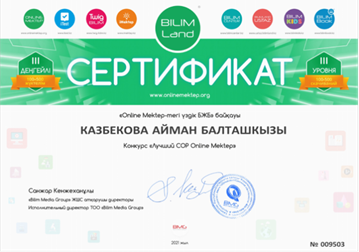 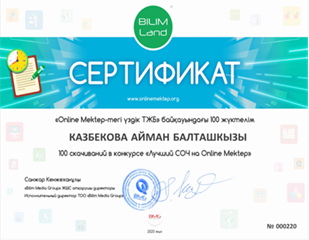  Целью данных конкурсов был обмен опытом  педагогов в составлении заданий и интерактивных уроков. Коллеги по всей республике оценили мою работу путем скачивания и использовали материалы  для проведения  Сор и Соч в своих классах. На данный момент я работаю над составлением суммативных заданий для 8-9 классов. Система оценивания  совершенствуется, становится многофункциональной, но принцип и механизм остаются прежними. Она дает возможность определить, насколько успешно ученик освоил учебный материал или сформировал практические навыки, дает информацию об успеваемости учащихся на текущих и итоговых стадиях обучения,показывает динамику успехов учащихся в различных сферах познавательной деятельности. Учащиеся пытаются размышлять, анализировать предложенные ситуации, тем самым развивая свое критическое мышление.Таким образом, суммативное оценивание –  это необходимый компонент образовательного процесса.      Литература 	1.Руководство по критериальному оцениванию для учителей основной и общей средней школ: Учебно-метод. Пособие. / Под ред. О.И. Можаевой, А.С. Шилибековой, Д.Б. Зиеденовой. – Астана: АОО «Назарбаев Интеллектуальные школы», 2016. – 55 с. 2.Руководство учителя: Учебно-методическое пособие. Астана, 2016.- 72 с